CAREER DAY 2015Save the date!  Tuesday, January 27th 2015 will be the day our fabulous 8th grade students will be introduced to a glimpse of their future!  Many local professionals will generously give of their time to tell the students about the preparation and skills needed for their careers.  The students will be encouraged to think ahead and plan their high school courses to best prepare them for their continued education.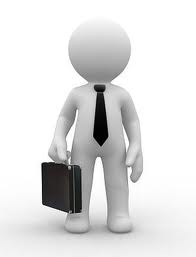 The day requires volunteer parents from all grade levels. Please consider the following volunteer positions and return the form to the front office.  Someone will contact you in the next few months!  Please direct any questions to Pert Mosley 713-409-7065 or passfree@aol.comName  _______________________________________________________________Profession ____________________________________________________________Contact email address___________________________________________________Contact phone number___________________________________________________Name(s) and Grade(s) of your child(ren) at FSMS _____________________________________________________________________I would like to volunteer in the following capacity: please mark with an X_____Career Day Speaker   morning 9:15-11:05____  late morning 10:45-12:35 __________Planning Committee _____Day Volunteer – Help at the school that day _____Career Fair - Highlight your business in a booth setting for informal Q&A 	Name of company _______________________________________________	Email contact ___________________________________________________